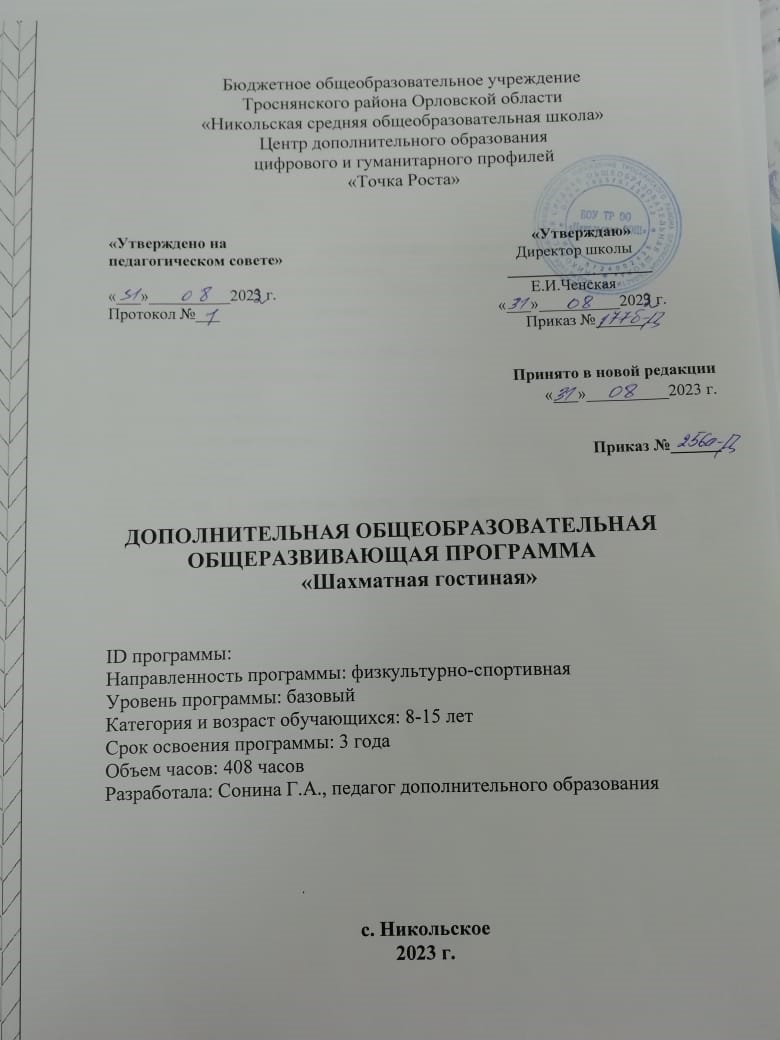 СОДЕРЖАНИЕРаздел 1. Комплекс основных характеристик программы дополнительного образования социально-педагогической направленности «Шахматы»1.1 Пояснительная запискаПрограмма разработана в соответствии со следующими нормативно-правовыми документами:Федеральный закон «Об образовании в Российской Федерации» от 29.12.2012 №273-Ф3 (с учетом изменений);Концепция развития дополнительного образования детей (распоряжение Правительства РФ от 4 сентября 2014 года № 1726-р);    Постановление Правительства Российской Федерации от 18 сентября 2020 г. № 1490 «О лицензировании образовательной деятельности» (вместе с «Положением о лицензировании образовательной деятельности»);Приказ Министерства просвещения Российской Федерации от 9 ноября 2018 г. № 196 «Об утверждении Порядка организации и осуществления образовательной деятельности по дополнительным общеобразовательным программам»;Приказ Министерства науки и высшего образования Российской Федерации и Министерства просвещения Российской Федерации от 5 августа 2020 г. № 882/391 «Об организации и осуществлении образовательной деятельности при сетевой форме реализации образовательных программ»;Приказ Министерства образования и науки Российской Федерации от 23 августа 2017 г. № 816 «Об утверждении Порядка применения организациями, осуществляющими образовательную деятельность, электронного обучения, дистанционных образовательных технологий при реализации образовательных программ»;Постановление Главного государственного санитарного врача Российской Федерации от 28 сентября 2020 г. № 28 «Об утверждении санитарных правил СП 2.4.3648-20 «Санитарно-эпидемиологические требования к организациям воспитания и обучения, отдыха и оздоровления детей и молодежи»;Методические рекомендации по проектированию дополнительных общеразвивающих программ (включая разноуровневые программы) (письмо Минобрнауки России, департамент государственной политики в сфере воспитания детей и молодежи от 18 ноября 2015 года № 09-3242); Письмо Департамента образования Орловской области от 15 июня 2016 года № 6-1424 о направлении «Методических рекомендаций по проектированию дополнительных общеобразовательных (общеразвивающих) программ (включая разноуровневые программы);Устав (далее – Учреждения) и другими локальными актами Учреждения.Направленность программы. Дополнительная общеобразовательная общеразвивающая программа «Шахматы» реализуется в социально-педагогической направленности, способствует формированию личности ребёнка как члена коллектива.  Программа ориентирована на социализацию личности обучающегося, адаптацию к жизни в обществе, организацию свободного времени. Реализация программы содействует развитию детской социальной инициативы, овладению нормами и правилами поведения, формирует мотивацию на ведение здорового образа жизни, социального благополучия и успешности человека.  Новизной данной программы является выработка системы общих требований проведения квалификационных турниров, мероприятий. Конкретизирован мониторинг результативности образовательной деятельности, обучающиеся стремятся максимизировать свои результаты, повышается мотивация к овладению теоретическими знаниями.  Актуальность программы.  В настоящее время проблема воспитания личности, способной действовать универсально, владеющей культурой социального самоопределения является одной из главных задач социально-педагогического направления. Занятия по программе позволяют сформировать опыт проживания в социальной системе, развивают у обучающихся мышление, любознательность, повышают интерес к знаниям, книгам, учат лучше считать, ориентироваться в быстро меняющейся обстановке. На занятиях обучающиеся познают мотивы своего поведения, изучают методики самоконтроля. Педагогическая целесообразность заключается в воспитании и развитии памяти, мышления и воображения ребенка. Программа способствует вовлечению обучающихся в учебно-тренировочный процесс, что в свою очередь, формирует позитивную психологию общения и коллективного взаимодействия, способствует повышению самооценки. Обучение ведётся с учетом возрастных особенностей и закономерностей развития.  Представленные в данной программе формы и методы образовательной деятельности позволяют в процессе обучения игре в шахматы положительно влиять на совершенствование у обучающихся многих психологических процессов таких, как восприятие, внимание, воображение, память. На протяжении всех лет обучения обучающиеся овладевают важнейшими логическими операциями: анализом и синтезом, сравнением, обоснованием выводов, развивают способность самостоятельного переноса знаний и умений в новую ситуацию, формируют способность к обобщению учебного материала. Развитие «логической» памяти позволяет без особых усилий запоминать большие объемы информации не только шахматной, но и любой другой сферы знаний. У обучающихся формируются навыки самостоятельной исследовательской работы, умение пользоваться справочной литературой и др.  Отличительные особенности программы Программа модифицированная, разработана с учётом программы И.Г. Сухина «Волшебные фигуры». Данная дополнительная общеобразовательная программа отличается от программы И.Г. Сухина личностно-ориентированным подходом к обучению шахматной игре: программа предназначена для развития личностных качеств обучающихся; тесты, задачи и упражнения трансформированы для применения в дополнительном образовании.  	Адресат программы Адресатами Программы являются все желающие заниматься шахматами, имеющие медицинский допуск к занятиям.Возраст учащихся: дети 8 -15 лет.Уровень программы: базовый.Объём программы: 408 часов.Форма обучения: очная.Цель и задачи программыОсновная цель программы: содействие всестороннему развитию личности ребёнка, способной к логическому и аналитическому мышлению, а также обладающей такими качествами как целеустремлённость и настойчивость в достижении цели, через овладение базовых компетенций общеразвивающих и спортивных навыков шахматной игры.Основными задачами Программы являются:Образовательные задачи:формирование универсальных учебных действий по предмету;овладение учащимися знаниями теории и практики шахматной игры;формирование и развитие у учащихся на основе теоретических и практических занятий навыков ведения шахматной борьбы при помощи коллективного обсуждения шахматной стратегии и тактики;формирование навыков индивидуального и коллективного творчества с целью подготовки шахматистов – разрядников;подготовка к успешным выступлениям на различных соревнованиях;выявление способных и талантливых учащихся для дальнейшего совершенствования спортивного мастерства;использование новейших электронных и компьютерных технологий для изучения и получения учащимися шахматного опыта.Развивающие задачи:развитие у учеников инициативы, логики, памяти, внимания, пространственного мышления, индивидуальности, самообладания, самостоятельности, эстетического вкуса и понимания красоты шахматных этюдов и комбинаций;развитие мотивации личности к познанию и творчеству;развитие личностного потенциала;развитие коммуникативных навыков и качеств личности;формирование навыков здорового образа жизни;развитие качеств «сильной личности», уверенности в себе.Воспитательные задачи:воспитание общекультурных компетенций: умение применять на практике полученные шахматные знания, применять теорию на соревнованиях, грамотно вести шахматную борьбу за доской;воспитание и развитие интереса учащихся к шахматам, к самостоятельной работе и творчеству;формирование высоконравственного, творческого и компетентного гражданина России;формирование социально-нравственных и культурных ценностей человека;формирование устойчивой мотивации к занятиям шахматами и на участие в различных шахматных турнирах, соревнованиях муниципального,  регионального и всероссийские;пропаганда шахматного спорта;формирование навыка дисциплины, чувства коллективизма, ответственности.1.2 Календарный учебный графикПрограмма рассчитана на три  года.Количество часов в смену: 136 часов в год.Количество учебных часов в день: 4 часа в неделю (4 занятия по 1 часу),Продолжительность занятий: продолжительность одного занятия не более 40 минут с обязательным перерывом между занятиями.Режим занятий: (образовательная организация указывает)1.3 Содержание программыУчебный план Первый год обучения Содержание программы Учебный план. Второй год обучения Содержание программы Учебный план. Третий год обучения Содержание учебного плана Первый год обучения Вводное занятие. История шахмат. Теория: обзор основных разделов программы. Правила поведения на занятиях, правила ТБ. Происхождение шахмат. Легенды о шахматах. Шахматные правила. Поля. Шахматная доска. Линии на шахматной доске. Горизонтали и вертикали. Диагонали. Центр шахматной доски. Ходы шахматных фигур. Начальное положение.  Практика: выполнение упражнений: «Горизонталь», «Вертикаль», «Диагональ», «Да или нет?», «Не зевай!». Применение игровых технологий, активных форм погружения в новую для обучающихся деятельность. Шахматные фигуры. Теория: шахматная доска, ходы и названия всех шахматных фигур. Ценность шахматных фигур. Способы защиты. Практика: применение игровых технологий. Проведение игр и упражнений на внимание и смекалку для выявления способностей к шахматам: «Волшебный мешочек», «Угадай-ка», «Что общего?», «Большая и маленькая», «Кто сильнее?», «Обе армии равны», «Защита контрольного поля», «Атака неприятельской фигуры», «Двойной удар», «Взятие», «Защита». Понимание шахматной игры. Теория: развитие фигур из начальной позиции. Сильные и слабые места поля. Битое поле. Практика: закрепление полученных знаний с помощью дидактических игр: «Игра на уничтожение», «Один в поле воин», «Лабиринт», «Перехитри часовых», «Сними часовых», «Кратчайший путь», «Захват контрольного поля», «Защита контрольного поля». 4. Цель шахматной партии. Теория: правила игры в шахматы. Шах. Шах ферзем, ладьей, слоном, конем, пешкой. Защита от шаха.  Мат. Мат ферзем, ладьей, слоном, пешкой. Мат в один ход.  Ничья. Пат. Отличие пата от мата. Варианты ничьей.  Рокировка. Длинная и короткая рокировка. Правила рокировки. Практика: закрепление полученных знаний, выполнение упражнений: «Шах или не шах», «Объяви шах», «Пять шахов», «Защита от шаха», «Мат или не мат».  5. Три стадии шахматной партии. Теория: три стадии шахматной партии: дебют, миттельшпиль, эндшпиль. Маты в дебюте. Практика: выполнение упражнений: «Захвати центр», «Можно ли сделать рокировку?», «Чем бить фигуру?». Краткая и полная шахматная нотация. Теория: краткая и полная шахматная нотация. Запись шахматной партии. Запись начального положения. Практика: выполнение дидактических игр и заданий: «Назови вертикаль»; «Назови горизонталь»; «Назови диагональ», «Какого цвета поле?», «Кто быстрее», «Вижу цель».  Игра с шахматными часами.  Теория: знакомство с турнирными режимами игры с часами.  Практика: игра с часами. Мат легкими и тяжелыми фигурами. Теория: изучение правил игры в шахматы. Линейный мат. Мат ферзем. Мат ладьей. Мат двумя слонами. Практика: логические игры для развития памяти, внимания и мышления. Король против короля и пешки. Теория: изучение правил игры в шахматы. Шах или мат. Мат или пат. Мат в один ход. Ограниченный король.  Практика: выполнение шахматных заданий. Ферзь и ладья против короля. Король и ферзь против короля. Король и ладья против короля.  Решение шахматных задач. Теория: решение шахматных задач в 1 ход. Решение шахматных задач в 2 хода. Решение задач с помощью разбора партий чемпионов.  Практика: выполнение упражнения «Два хода». Итоговое занятие. Практика: повторение изученного материала в форме соревнований, турниров, конкурсов. Второй год обучения Цель второго года обучения: способствовать раскрытию творческого потенциала каждого обучающегося в процессе занятий шахматами. Задачи второго года обучения Образовательные: научиться планировать нападение на фигуры противника, организовать защиту своих фигур;  ориентироваться на шахматной доске, в шахматной нотации;  научиться определять последовательность событий в ходе шахматной партии;  научиться выявлять закономерности и проводить аналогии. Личностные: способствовать развитию различных видов мышления: конкретнообразного, абстрактного; способствовать развитию культуры в соревновательном процессе. Метапредметные: сформировать внутреннюю потребность к самопознанию, саморазвитию, самосовершенствованию. Планируемые результаты  Образовательные: разовьётся умение ориентироваться на шахматной доске, в шахматной нотации;  научатся планировать нападение на фигуры противника, организовывать защиту своих фигур; научатся выявлять закономерности и проводить аналогии, определять последовательность событий в ходе шахматной партии. Личностные: разовьются различные виды мышления: конкретно-образное,     абстрактное.  Метапредметные: сформируется внутренняя потребность к саморазвитию. Содержание учебного плана. Второй год обучения. Вводное занятие.  Теория: обзор основных разделов программы. Правила поведения на занятиях, правила ТБ. Практика: повторение материала, связанного с шахматной нотацией, отработка навыка нахождения «адресов» фигур на доске.  Тактические приемы в шахматах Теория: тактические приемы. Связка, двойной удар, открытое нападение, открытый (вскрытый) шах, двойной шах. Практика: выполнение упражнений для отработки тактических приёмов. Основы дебюта. Теория: принципы игры в дебюте. Двух- и трехходовые партии. Принцип быстрейшего развития фигур.  Практика: выполнение упражнений: «Мат в один ход», «Поймай ладью», «Поймай ферзя», «Защита от мата», «Выведи фигуру», «Поставь мат «повторюшке» в один ход». 4. Основы миттельшпиля. Теория: правила миттельшпиля. Общие рекомендации о том, как играть в миттельшпиле. Понятие о тактике. Тактические приемы. Классическое наследие. «Бессмертная» партия. «Вечнозеленая» партия. Практика: выполнение упражнений: «Выигрыш материала», «Мат в два хода». Основы эндшпиля. Теория: общие рекомендации о том, как играть в эндшпиле. Практика: выполнение упражнений: «Квадрат», «Проведи пешку в ферзи», «Выигрыш или ничья?», «Куда отступить королем?» «Путь к ничьей».  Техника матования. Теория: техника матования одинокого короля. Две ладьи против короля, «линейный» мат. Ферзь и ладья против короля. Ферзь и король против короля. Ладья и король против короля.  Практика: выполнение упражнений: «Мат в два хода», «Мат в три хода», «Выигрыш фигуры». 7. Тактические ловушки. Теория: тактические ловушки на всех стадиях шахматной партии. Практика: выполнение упражнений: «Мат в два хода», «Мат в три хода». Турнирная борьба.  Теория: правила поведения на шахматном турнире.  Практика: участие в шахматных турнирах по графику. Итоговое занятие. Практика: контрольное занятие по изученным темам. Третий год обучения Цель третьего года обучения: формирование условий для дальнейшей самореализации обучающихся, расширение кругозора, формирования общей культуры.  Задачи третьего года обучения Образовательные: повысить шахматную квалификацию обучающихся; развить индивидуальный стиль игры юных шахматистов;  - накопить сведения о творчестве выдающихся шахматистов мира.  Личностные: развить интеллектуальные способности обучающихся; - способствовать развитию навыков самоанализа. Метапредметные: приобщить к самостоятельной работе; развить культуру поведения во время соревновательного процесса. Планируемые результаты  Образовательные: развит индивидуальный стиль игры. Личностные: развиты интеллектуальные навыки обучающихся; - развиты навыки самоанализа.  Метапредметные: развита культура поведения во время соревновательного процесса. развиты навыки самостоятельной работы. Содержание учебного плана. Третий год обучения. Вводное занятие.  Теория: обзор основных разделов программы. Правила поведения на занятиях, правила ТБ. Практика: повторение изученного материала. Шахматная партия. Теория: виды преимущества в шахматах. Рекомендации по рациональному расходованию времени. Практика: игра с записью, игра с часами. 3. Дебютный репертуар Теория: основы дебюта. Практика: выполнение упражнений: «Мат в два хода», «Захвати центр», «Можно ли сделать рокировку?», «Чем бить фигуру?». Анализ и оценка позиции Теория: правила игры в миттельшпиле. Элементы оценки позиции.  Практика: решение шахматных задач, уметь оценивать позицию, находить правильные ходы в разборе партий. Шахматная комбинация Теория: понятие о шахматной комбинации. Пути поиска комбинации. Матовые комбинации. Тема отвлечения. Тема завлечения. Тема блокировки. Тема связки. Сочетание тактических приемов. Комбинации на «вечный» шах. Типичные комбинации в дебюте (более сложные примеры). Практика: выполнение упражнений: «Выигрыш материала», «Можно ли побить пешку?».  Турнирная борьба. Теория: правила проведения шахматных турниров.  Практика: участие в шахматных турнирах города и края. Итоговое занятие Теория: повторение основных вопросов курса.  Практика: отработка и закрепление ранее изученного материала. 1.4 Планируемые результаты программыВ результате освоения программы базового уровня у обучающихся будут актуализированы следующие психологические процессы: познавательный интерес и творческий подход к решению различных задач; способность самостоятельно добывать знания; потребность в дальнейшем саморазвитии и реализации собственного личностного потенциала; активная деятельность обучающихся для продуктивного и гармоничного общения. Предметные результаты освоения программы: учащиеся будут  понимать информацию, представленную в виде текста, рисунков, схем; знать шахматные термины: дебют, миттельшпиль, эндшпиль, темп, оппозиция, ключевые поля; уметь применять тактические приемы; находить тактические удары и проводить комбинации; грамотно располагать шахматные фигуры в дебюте; точно разыгрывать окончания. Личностные результаты освоения программы:  сформирована мотивация к творческому труду, работе на результат; развиты навыки сотрудничества со взрослыми и сверстниками в разных социальных ситуациях, развито умение не создавать конфликтов и находить выходы из спорных ситуаций; развиты этические чувства, доброжелательность и эмоционально-нравственная отзывчивость, понимание и сопереживание чувствам других людей; сформированы эстетические потребности и ценности; развита самостоятельность и личная ответственность за свои поступки на основе представлений о нравственных нормах.  Метапредметные результаты освоения программы  освоят способы решения проблем творческого и поискового характера; научаться находить эффективные способы достижения результата; овладеют логическими действиями сравнения, анализа, синтеза, обобщения, классификации, установления аналогий и причинно-следственных связей; научаться определять цель и пути её достижения; научаться договариваться о распределении функций и ролей в совместной деятельности; адекватно оценивать собственное поведение и поведение окружающих. Раздел 2. Комплекс организационно-педагогических условий реализации программы дополнительного образования туристско-краеведческой направленности «Школа безопасности»2.1 Условия реализации программы2.1.1 Финансовое обеспечениеОсновными источниками финансирования являются собственные средства учреждений-участников Программы и привлечѐнные средства.Оплата за участие в реализации программных блоков производится из фонда оплаты труда учреждений или иными способами, предусмотренными договорами.2.1.2. Материально-техническое обеспечениеМесто проведения занятий: учебный кабинет.Перечень оборудования учебного кабинета: демонстрационная доска, учебные столы и стулья, шкафы и стеллажи для хранения дидактических пособий и учебных материалов, шахматные доски, комплекты шахматных фигур, шахматные часы.2.1.3. Кадровое обеспечениеРеализация образовательной программы обеспечивается высококвалифицированными педагогическими работниками образовательной программы из числа специалистов, направление деятельности которых соответствует направлению дополнительного образования.Квалификация педагогических работников образовательной организации отвечает квалификационным требованиям.2.2 Формы аттестацииОценка образовательных результатов обучающихся по дополнительной общеобразовательной общеразвивающей программе носит вариативный характер, так как программа направлена на формирование у обучающихся стремления к дальнейшему познанию себя, поиску новых возможностей для реализации собственного потенциала. Предусматривает выполнение разбора партий, умение играть по всем турнирным профессиональным правилам, выполнение игровых логических заданий.  Педагогический контроль включает в себя педагогические методики. Комплекс методик направлен на определение уровня усвоения программного материала, степень сформированности умений осваивать новые виды деятельности, развитие коммуникативных способностей, рост личностного и социального развития обучающегося. Применяемые методы педагогического контроля и наблюдения, позволяют контролировать и корректировать работу программы на всём протяжении ее реализации. Это даёт возможность отслеживать динамику роста знаний, умений и навыков, позволяет строить для каждого обучающегося его индивидуальный путь развития. На основе полученной информации педагог вносит соответствующие коррективы в учебный процесс. Контроль используется для оценки степени достижения цели и решения поставленных задач. Контроль эффективности осуществляется при выполнении диагностических заданий и упражнений, с помощью тестов, фронтальных и индивидуальных опросов, наблюдений.  2.3 Оценочные материалыОценка знаний, умений и навыков, приобретённых в процессе обучения, является основой при отслеживании результатов работы.  2.4 Методические материалыМетоды обучениясловесный (объяснение, беседа, рассказ);наглядный (показ, наблюдение, демонстрация приемов работы);практический;наглядный (рисунки, плакаты,  фотографии, видеоматериалы, литература);организация экскурсий; изучение литературных источников, материалов, архивных документов по шахматам; участие в соревновании по программе «Шахматы»;тренировки и практические занятия;соревнования;игры, конкурсы и другие массовые мероприятия;творческие мастерские.Для организации и деятельности обучающихся используются следующие методы:Фронтальный метод характеризуется выполнением всем составом группы одного и того же задания.Групповой метод предусматривает одновременное выполнение в нескольких группах разных заданий.Индивидуальный метод заключается в том, что обучающимся предлагаются индивидуальные задания, которые выполняются самостоятельно.Для реализации Программы «Шахматы» применяются методы общей педагогики, в частности методы использования слова (словесные методы) и методы обеспечения наглядности (наглядные методы).Словесные методы:- дидактический рассказ – представляет собой изложение учебного материала в повествовательной форме. Его назначение – обеспечить общее, достаточно широкое представление о каком-либо объекте, шахматном  действии;- описание – это способ создания у занимающихся представлений о действии, детям сообщается фактический материал, говорится, что надо делать, применяется при изучении относительно простых действий;- объяснение – последовательное, строгое в логическом отношении изложение преподавателем сложных вопросов, понятий, правил;- беседа – вопросно-ответная форма взаимного обмена информацией между преподавателем и учащимися;- инструктирование – точное, конкретное изложение преподавателем предлагаемого задания;- распоряжения, команды, указания – основные средства оперативного управления деятельностью на занятиях.Методы обеспечения наглядности способствуют зрительному, слуховому и двигательному восприятию выполняемых заданий. К ним относятся:- метод непосредственной наглядности – предназначен для создания правильного представления о технике выполнения двигательного действия;- метод опосредованной наглядности – создает дополнительные возможности для восприятия двигательных действий с помощью предметного изображения;- метод портфолио представляет собой технологию работы с результатами учебно-познавательной деятельности обучающихся, которая может использоваться для демонстрации, анализа и оценки образовательных результатов, развития рефлексии, повышения уровня осознания, понимания и самооценки результатов образовательной деятельности. По мере работы с портфолио более выраженными становятся такие компоненты образовательной деятельности, как обработка и структурирование информации, формируются навыки отбора содержания, самооценки и самопрезентации.Методы воспитания: мотивация, убеждение, стимулирование, поощрение.Формы организации образовательного процесса: индивидуальная, индивидуально-групповая и групповая. Формы организации учебного занятия:беседа,практическая работа,самостоятельная работа,отчет.Работа проводится в форме теоретических и практических занятий. Содержание занятий, объем, и интенсивность нагрузок зависят от возраста и физического состояния здоровья обучающихся. Программа обучения построена по принципу от «простого к сложному» и углубления теоретических знаний и практических умений на каждом последующем этапе обучения.Программа предусматривает выездные турниры по шахматам. При использовании современных технологий имеется возможность использования сети Интернет для знакомства с другими клубами по области, для встреч, совместных  соревнований. После каждого года обучения за рамками учебных часов планируется участие в соревнованиях.Педагогические технологии: технология индивидуализации обучения, технология группового обучения, технология развивающего обучения, коммуникативная технология обучения, технология коллективной творческой деятельности, технология развития критического мышления, технология педагогической мастерской, технология образа и мысли.Формы отслеживания и фиксации образовательных результатов: отчёты по практическим работам, самостоятельные творческие работы, тесты, итоговые отчеты. Итоговое занятие проходит в виде круглого стола, где заслушиваются отчеты о игре учащихся.Формы предъявления и демонстрации образовательных результатов: выступление с отчетом об игре.	 Список литературы для педагога Основная литература: Абрамов С.П., Барский В.Л. Шахматы: первый год обучения. Методика проведения занятий. - М.: ООО "Дайв", 2015. - 256 с. Барский В.Л. Карвин в шахматном лесу. Учебник шахмат для младших школьников в 2 кн. Кн.1. - М.: ООО "Дайв", 2014. - 96 с. Сухин И.Г. Удивительные приключения в шахматной стране – Ростов-на-Дону: «Феникс», 2014. Дополнительная литература: Журавлёв Н.И. Шаг за шагом. М: Физкультура и спорт, 1986. - 288с. Губницкий С.Б., Хануков М.Г., Шедей С.А. Полный курс шахмат для новичков и не очень опытных игроков. - М.: ООО "Издательство АСТ"; Харьков: "Фолио", 2002. - 538 с. Сборник дидактического материала к поурочному планированию занятий по обучению игре в шахматы обучающихся старшего дошкольного и младшего школьного возраста. Авторы-составители: педагоги д/о Зайкин В.В., Зайкина В.Л. - Норильск, МБОУ ДОД "Центр внешкольной работы" района Талнах, 2010. - 57с. Список литературы для обучающихся Дорофеева А. Хочу учиться шахматам - М.: Russian Chess House, 2015. Журавлев Н.И. Шаг за шагом – М.: ФиС, 2012. Зак В.Г. Пути совершенствования – М.: ФиС, 2014. Карпов А. Учитесь шахматам – М.: ЭГМОНТ Россия ЛТД, 2013. Кентлер А. Шахматный букварь-раскраска.- М.: ФСРМПНТС, 2014. Костенюк А. Как научить шахматам – М.: Russian Chess House, 2015. Костров В.В. какую силу я играю? Гамбиты – СПб.: «Литера», 2011. Костров В.В. какую силу я играю? Открытые дебюты – СПб.: «Литера», 2011. Костров В.В какую силу я играю? Полуоткрытые дебюты – СПб.: «Литера», 2011. Хенкин В.Л. Последний шах: антология матовых комбинаций – М.: ФиС, 2010. Список литературы для родителей Костров В.В какую силу я играю? Гамбиты – СПб: «Литера», 2011. Костров В.В какую силу я играю? Открытые дебюты – СПб.: «Литера», 2011. Костров В.В какую силу я играю? Полуоткрытые дебюты – СПб.: «Литера», 2011. Костьев А.Н. Учителю о шахматах – М.: «Просвещение», 2013. Нейштадт Я. По следам дебютных катастроф – М.: ФиС, 2013. Нимцович А. Моя система – М.: ФиС, 2010. Панов В. Курс дебютов – М.: ФиС, 2016. Пожарский В.А. Шахматный учебник – М.: изд. МЭИ, 2016. Попова М. 30 уроков шахматной тактики / М.Попова, В.Манаенков. – Тула: 2012. Сухин И.Г. Удивительные приключения в шахматной стране – Ростов-на-Дону: «Феникс», 2014. Приложение 1.  Оценочная карта «Формирование элементарных шахматных представлений» Педагог __________________________________________________ Группа:___________________________________________________ Критерии оценки показателей: Знания, представления: четкие, содержательные, системные (4б); четкие, краткие (3б); отрывочные, фрагментарные (2б); не оформлены (1б). Умения, навыки: выполняет самостоятельно (4б); выполняет с помощью взрослого (3б); выполняет в общей со взрослым деятельности (2б); не выполняет (1б). Характеристики достижений (вносятся в примечание): познавательная активность, сообразительность, оригинальность суждений, осознанность, проявления самоконтроля, самооценки; опора на собственный опыт; творческие проявления, проявления познавательных чувств, качеств ума: пытливости, гибкости, критичности, инициативности. Приложение 2.  Викторина по шахматам Когда отмечается Международный день шахмат? а) 22 июня;  б) 20 июля; в) 10 ноября;  г) 12 декабря. Что можно сказать о шахматисте? а) Ходит сидя;  б) Бежит лёжа; в) Ползает стоя;  г) Плывёт летая. Какой из этих спортивных терминов не относится к шахматам? а) Дебют;  б) Рашпиль (это напильник); в) Гамбит;  г) Эндшпиль. Как говорят о шахматисте, который стал чемпионом мира, обыграв предыдущего чемпиона? а) Отобрал корону;  б) Свергнул с трона; в) Вырвал мантию;  г) Выхватил скипетр. Назовите настоящую «шахматную» фамилию писателя Алексея Максимовича Горького. а) Конев;  б) Слонов; в) Пешков;  г) Королёв. Кто из российских поэтов жил в Шахматово? а) Лермонтов;  б) Есенин; в) Блок;  г) Некрасов. (С 1981 года Государственный историко-литературный и природный музейзаповедник А. А. Блока.) Какая «шахматная» английская музыкальная группа была чрезвычайно популярна в 1972-1991 годах? а) «Пешка»;  б) «Ферзь»; в) «Королева»;  г) «Ладья». («Куин»/Queen – «Королева».) Из скольких клеток состоит шахматная доска? а) 32;  б) 64; в) 81;  г) 100. Какой шахматной фигуры не существует? а) Пешка;  б) Король; в) Конь;  г) Дама. Сколько раз во время шахматной партии чёрные фигуры могут сделать рокировку? а) Один;  б) Два; в) Три;  г) Четыре. (Так же, как и белые.) Какая фигура стоит на клетке f1 перед началом шахматной партии? а) Чёрный король;  б) Чёрная пешка; в) Белый ферзь;  г) Белый слон. Какая шахматная фигура может перепрыгивать через свои и чужие фигуры? а) Конь;  б) Ферзь; в) Пешка; г) Слон. Какая фигура, кроме пешки, может начать шахматную партию? а) Слон;  б) Ладья; в) Конь;  г) Ферзь. Какое из этих названий предметов столового прибора является также шахматным термином? а) Лопатка;  б) Вилка; в) Ложка;  г) Нож. В какую шахматную фигуру не может превратиться пешка? а) Ферзь;  б) Король; в) Конь;  г) Слон. Как в шахматах называется пешка, получившая перспективу стать ферзём? а) Проходная;  б) Пробивная; в) Пронырливая;  г) Козырная. Как называется середина шахматной партии? а) Миттельшпиль;  б) Гамбит; в) Цугцванг;  в) Мидлтайм. Какой рукой, согласно правилам, игроки должны переключать шахматные часы? а) Правой;  б) Левой; в) Любой;  г) Той, которой сделали ход. (Чтобы не нажать на часы прежде, чем сделан ход.) Назовите самую шахматную республику в составе России. а) Калмыкия;  б) Татария; в) Карелия;  г) Мордовия. Какую фразу избрала свои девизом Международная шахматная федерация – ФИДЕ? а) «Мы одна семья»;  б) «Весь мир в шахматном порядке»; в) «Мы все свои в доску»; г) «Сильнее, хитрее, умнее». Как называется шахматный гроссмейстер, который борется за звание чемпиона мира? а) Экс-чемпион;  б) Претендент; в) Делегат;  г) Кандидат. К какому виду программ относятся компьютерные шахматы? а) Шутеры;  б) Квесты; в) Стратегии;  г) Симуляторы. Кто победил первого чемпиона мира по шахматам? а) Э. Ласкер;  б) А. Алёхин; в) Х.Р. Капабланка;  г) М. Эйве. Кто был первым российским чемпионом мира по шахматам? а) Алёхин;  б) Карпов; в) Крамник;  г) Смыслов.  Кто из этих шахматистов стал чемпионом мира позже других из перечисленных? а) Михаил Таль;  б) Василий Смыслов; в) Борис Спасский;  г) Александр Алёхин. (Чемпион мира номер десять, 1969 год.) Кто из этих спортсменов не является шахматным гроссмейстером? а) Гарри Каспаров;  б) Марат Сафин; в) Владимир Крамник;  г) Руслан Пономарёв. Кому Бобби Фишер без боя отдал мировую шахматную корону? а) Борису Спасскому;  б) Тиграну Петросяну; в) Василию Смыслову;  г) Анатолию Карпову. Раздел 1. Комплекс основных характеристик программы дополнительного образования социально-педагогической направленности «Шахматы»31.1.Пояснительная записка……………………………………………….31.2.Календарный учебный график ………………………………………61.3.Содержание программы …………………………………………71.4. Планируемые результаты …………………………………………….14Раздел 2. Комплекс организационно-педагогических условий программы дополнительного образования социально-педагогической направленности «Шахматы» …………………………152.1.Условия реализации программы ……………………………………152.1.1. Финансовое обеспечение ……………………152.1.2. Материально-техническое обеспечение ……………………152.1.3.Кадровое обеспечение ………………………………………….152.2.Формы аттестации …………………………………………………….152.3.Оценочные материалы ………………………………………………162.4.Методические материалы ……………………………………………16Список литературы …………………………………………………18ПРИЛОЖЕНИЯ:Приложение 1 Оценочная карта «Формирование элементарных шахматных представлений» …………………….20Приложение 2  Викторина по шахматам…………………………………………………………..22№ п/п Название раздела, темы Количество часов Количество часов Количество часов Формы аттестации/ контроля № п/п Название раздела, темы Всего Теория Практика Формы аттестации/ контроля 1. Вводное занятие. История шахмат. 4 2 2 опрос 2. Шахматные фигуры. 10 3 7 опрос 3. Понимание шахматной игры. 20 6 14 соревнования 4. Цель шахматной партии. 8 3 5 тестирование 5. Три стадии шахматной партии. 10 5 5 соревнования 6. Краткая и полная шахматная нотация. 20 6 14 суммарная оценка знаний практической и теоретической части 7. Игра с шахматными часами. 10 4 6 соревнования 8. Мат легкими и тяжелыми фигурами. 16 5 11 практическая игра 9. Король против короля и пешки. 16 4 12 практическая игра 10. Решение шахматных задач. 20 6 14 тестирование 11. Итоговое занятие. 10 4 6 практическая игра Итого 136 51 93 № п/п Название раздела, темы Количество часов Количество часов Количество часов Формы аттестации/ контроля № п/п Название раздела, темы Всего Теория Практика Формы аттестации/ контроля 1. Вводное занятие. 2 1 1 опрос 2. Тактические приемы в шахматах. 14 4 10 решение шахматных задач 3. Основы дебюта. 14 4 10 соревнования 4. Основы миттельшпиля. 14 4 10 тестирование 5. Основы эндшпиля. 14 4 10 соревнования 6. Техника матования. 20 10 10 решение шахматных задач 7. Достижение мата без жертвы материала. 26 10 16 соревнования 8. Турнирная борьба. 30 14 16 игра 8. Турнирная борьба. 9. Итоговое занятие. 10 5 5 тестирование Итого 136 55 89 № п/п Название раздела, темы Количество часов Количество часов Количество часов Формы аттестации/ контроля № п/п Название раздела, темы Всего Теория Практика Формы аттестации/ контроля 1. Вводное занятие. 2 1 1 опрос 2. Шахматная партия. 22 12 10 соревнования 3. Дебютный репертуар. 30 10 20 решение шахматных задач 4. Анализ и оценка позиции. 30 10 20 тестирование 5. Шахматная комбинация. 20 8 12 решение шахматных задач  6. Турнирная борьба. 30 8 22 соревнования 7. Итоговое занятие. 10 5 5 опрос Итого 136 55 89 Всего по программе408161271№ Виды контроля Контролируемые знания, умения, навыки Форма контроля 1 Предварительный контроль Шахматная доска, шахматные фигуры, их ходы, шахматная нотация, элементы шахматной партииИндивидуально, в ходе шахматного турнира. 2 Текущий контроль Элементы шахматной партии, правила поведения во время турнира. Индивидуально, в ходе шахматного турнира. 3 Промежуточная аттестация Элементы шахматной партии, правила поведения во время турнира. Индивидуально, в ходе шахматного турнира. 4 Итоговая аттестация Основы шахматной тактики, участие в турнире, использование шахматной литературы. Индивидуально, в ходе шахматного турнира. Показатели развития Показатели развития Фамилия, имя, возраст обучающегося Фамилия, имя, возраст обучающегося Фамилия, имя, возраст обучающегося Фамилия, имя, возраст обучающегося Фамилия, имя, возраст обучающегося Фамилия, имя, возраст обучающегося Фамилия, имя, возраст обучающегося Примечание Показатели развития Показатели развития Показатели развития Показатели развития Оценка показателей Оценка показателей Оценка показателей Оценка показателей Оценка показателей Оценка показателей Оценка показателей 1 1 2 2 2 2 2 2 2 3 Знания, представления Знания, представления Знания, представления Знания, представления Знания, представления Знания, представления Знания, представления Знания, представления Знания, представления Знания, представления Количество Количество Количество Количество Количество Количество Количество Количество Количество Количество Знание шахматной доски н Знание шахматной доски к Знание шахматных фигур н Знание шахматных фигур к Запоминание 15 предметов за 15 секунд (логические игры) н Запоминание 15 предметов за 15 секунд (логические игры) к Форма Форма Форма Форма Форма Форма Форма Форма Форма Форма Знание всех ходов фигурами н Знание всех ходов фигурами к 5 правил невозможности сделать рокировку н 5 правил невозможности сделать рокировку к Умение отличать шах от ма-та н Умение отличать шах от ма-та к Умение отличать мат от шаха н Умение отличать мат от шаха к 6 правил ничейных позиций н 6 правил ничейных позиций к Знание записи шахматных ходов н Знание записи шахматных ходов к Ориентировка в пространстве Ориентировка в пространстве Ориентировка в пространстве Ориентировка в пространстве Ориентировка в пространстве Ориентировка в пространстве Ориентировка в пространстве Ориентировка в пространстве Ориентировка в пространстве Ориентировка в пространстве Знание всех шахматных линий (диагонали, вертикали, горизонтали) н Знание всех шахматных линий (диагонали, вертикали, горизонтали) к Ориентировка во времени Ориентировка во времени Ориентировка во времени Ориентировка во времени Ориентировка во времени Ориентировка во времени Ориентировка во времени Ориентировка во времени Ориентировка во времени Ориентировка во времени Запоминание расставленных шахматных фигур на доске (логические игры) н Запоминание расставленных шахматных фигур на доске (логические игры) к Умения, навыки Умения, навыки Умения, навыки Умения, навыки Умения, навыки Умения, навыки Умения, навыки Умения, навыки Умения, навыки Умения, навыки Количество Количество Количество Количество Количество Количество Количество Количество Количество Количество Умения применять правила квадрата н Умения применять правила квадрата к Умения применять понятия «связка» и применения на практике н Умения применять понятия «связка» и применения на практике к Умения применять понятия «вилка» и применения на практике н Умения применять понятия «вилка» и применения на практике к Умения применять понятия «двойной удар» и применения на практике н Умения применять понятия «двойной удар» и применения на практике к Умения применять понятия мат и виды мата и применения на практике н Умения применять понятия мат и виды мата и применения на практике к 